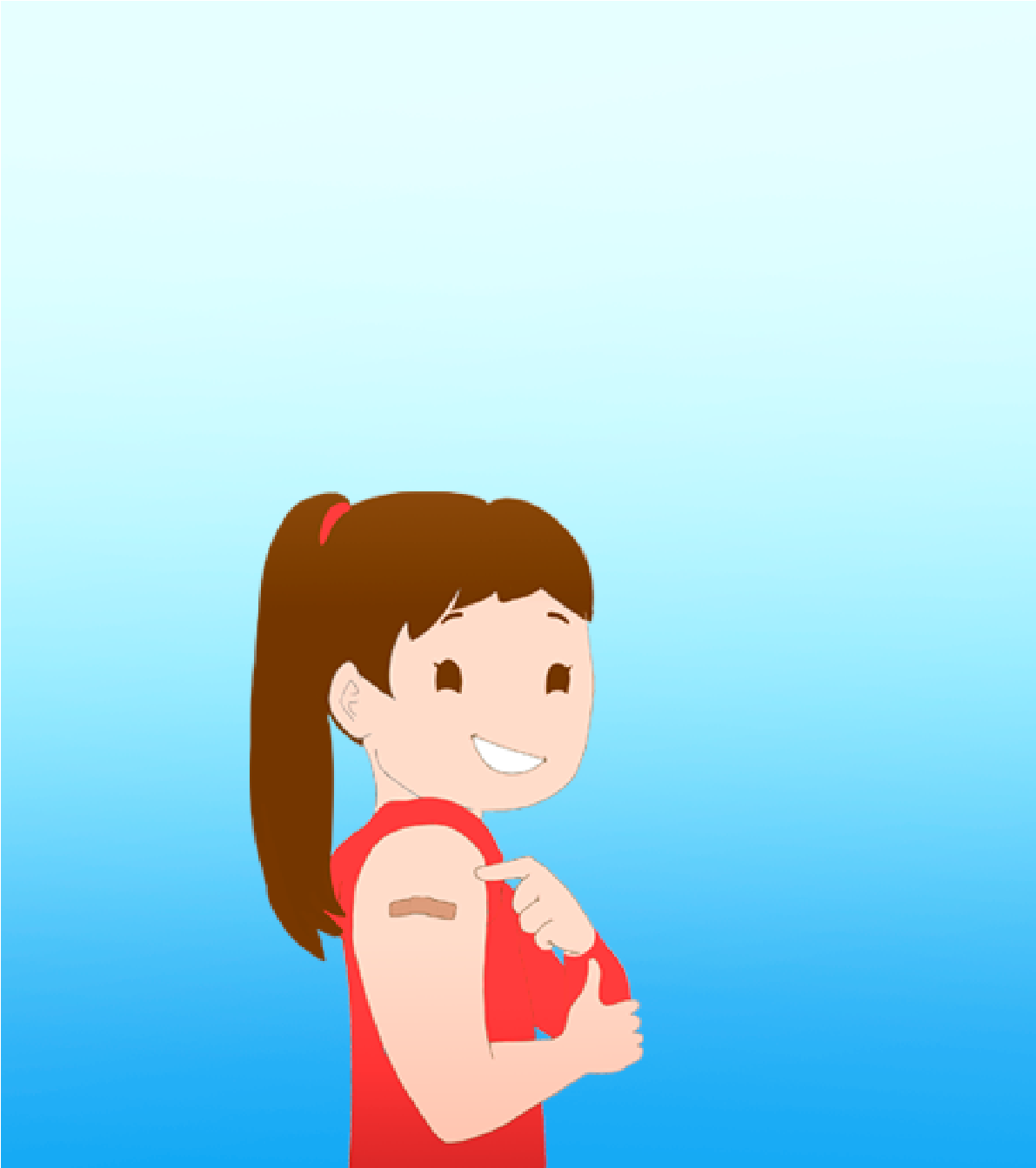 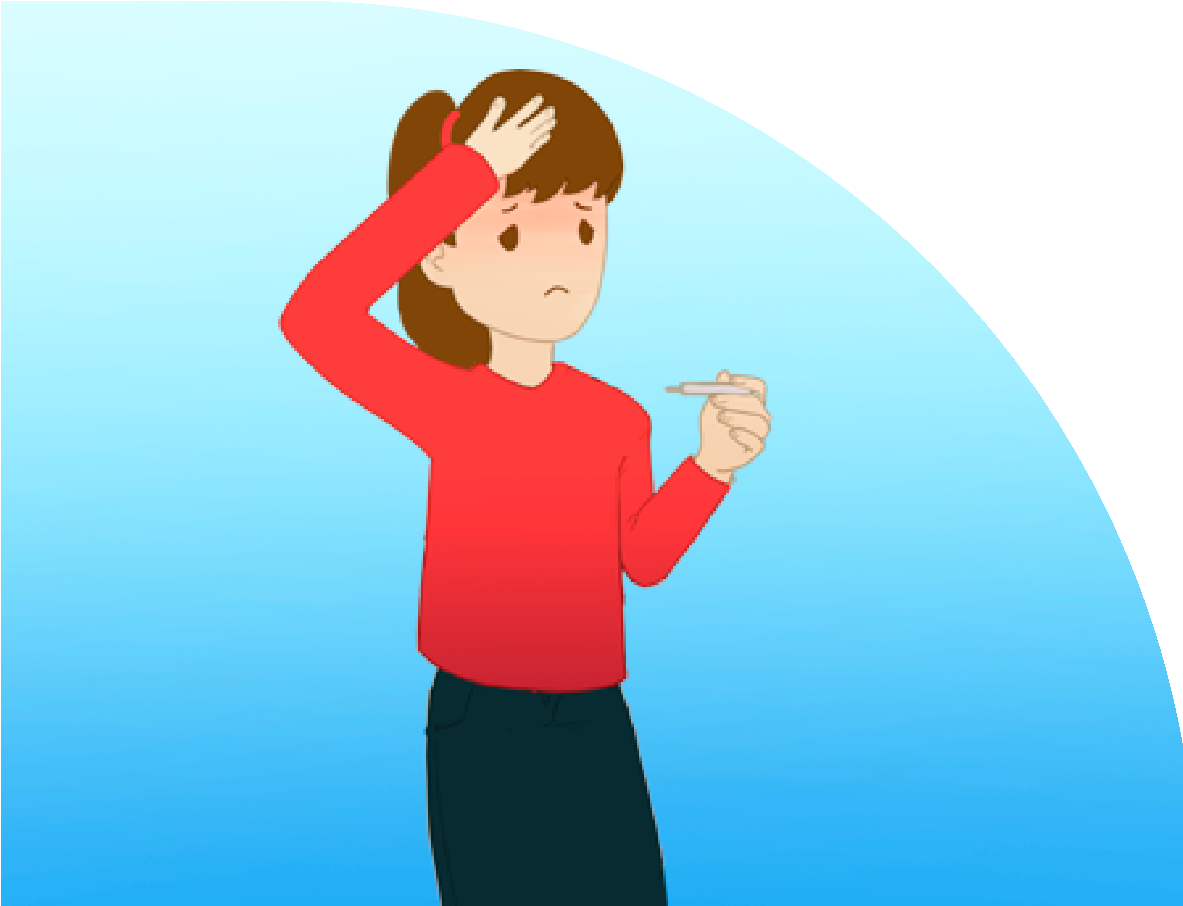 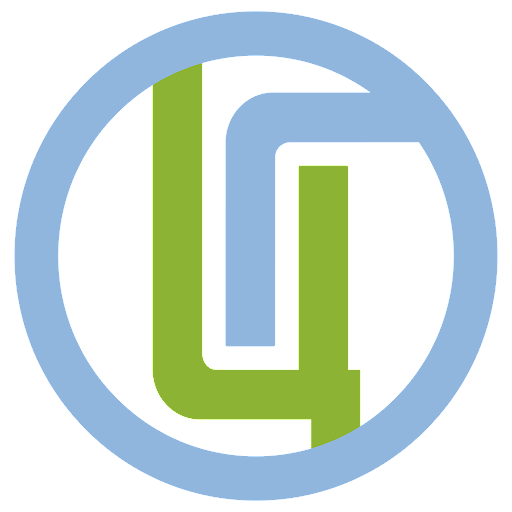 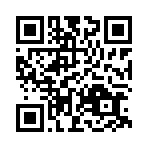 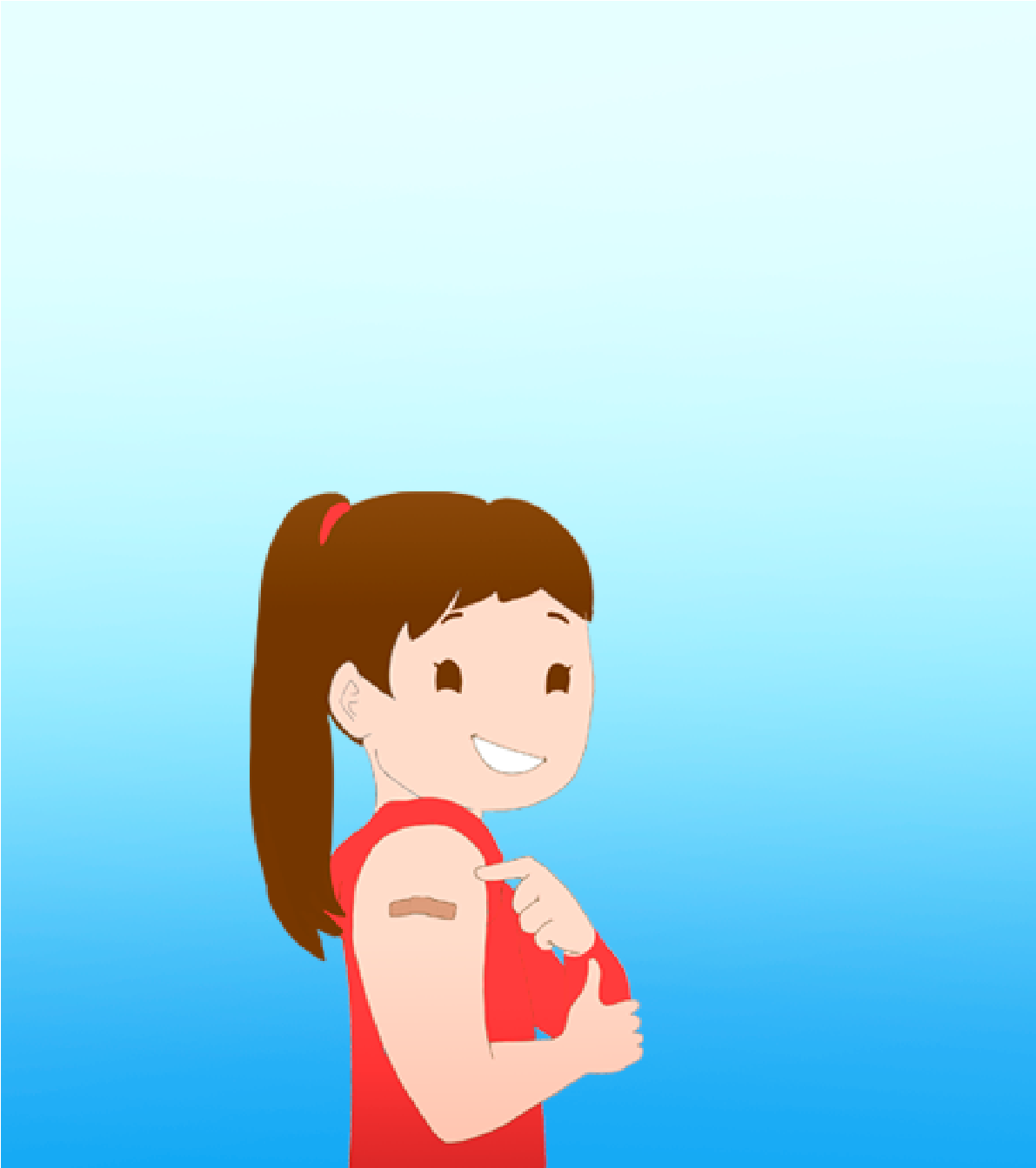 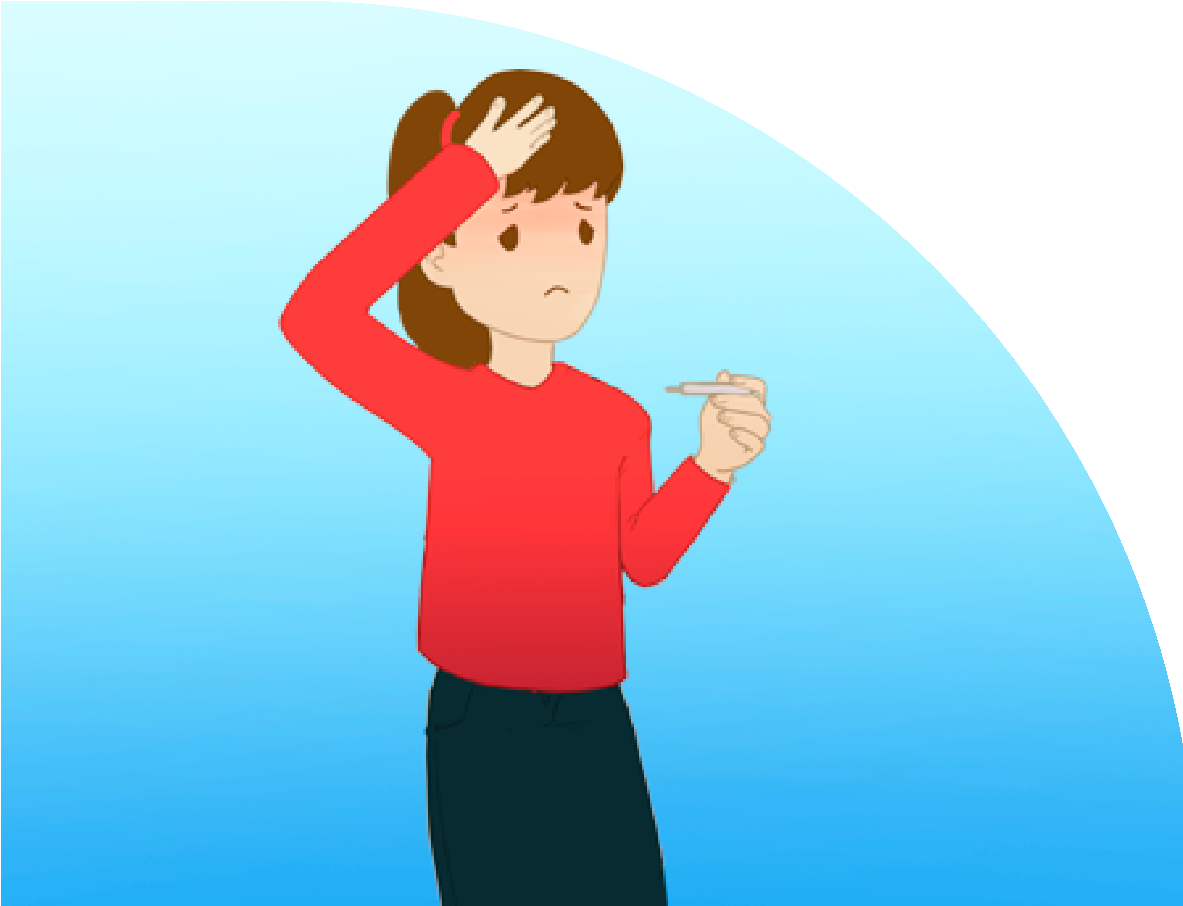 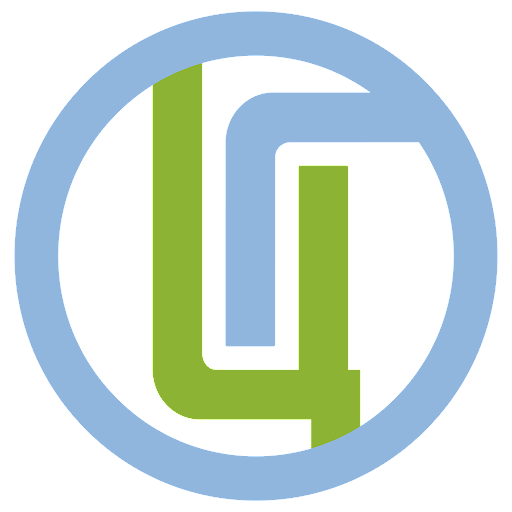 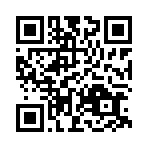 Гемофильная инфекция заболевание, вызываемое гемофильной палочкой (Haemophilus influenzae).В зависимости от типа возбудителя, течение инфекции варьирует от легкого до опасного для жизни.Гемофильная палочка типа b (Hib), вызывает наиболее тяжелые формы заболевания: эпиглоотит, пневмонию, сепсис, менингит, которые могут стать причиной летального исхода. Путь передачиСимптомыПри легком течении симптомы схожи с ОРВИ – заложенность носа, боли в горле, конъюнктивит и др. При тяжелом течении симптомы будут зависеть от локализации возбудителя. При менингите  лихорадка, головная боль, светобоязнь, ригидность затылочных мышц, тошнота, рвота.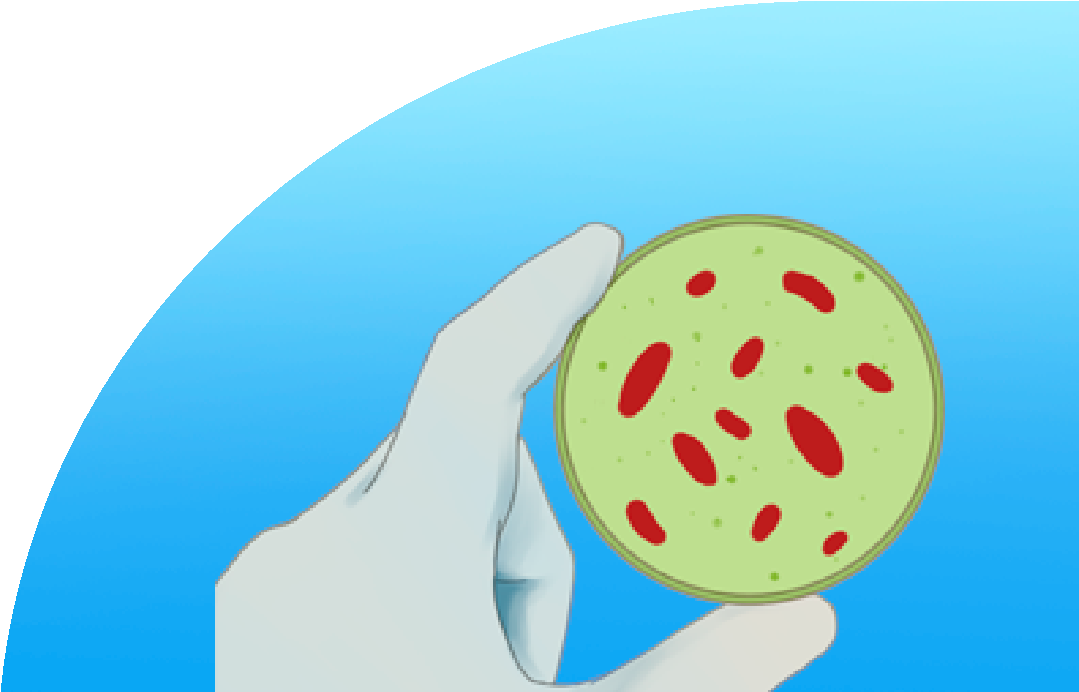 При пневмониилихорадка, озноб, головная боль, слабость, обильное потоотделение, кашель, затрудненное дыхание, боль в груди. ОсложненияПри гемофильной инфекции высок уровень необратимых неврологических осложнений.К ним относятся растройства речи, умственная отсталость, глухота и слепота.Гемофильная инфекция может привести к летальному исходу..Даже при самых современных методах лечения летальность при гемофильном менингите не бывает ниже 5%, а при гемофильном эпиглоттите достигает 10%.Наиболее опасна гемофильная инфекция для детей до 5 лет.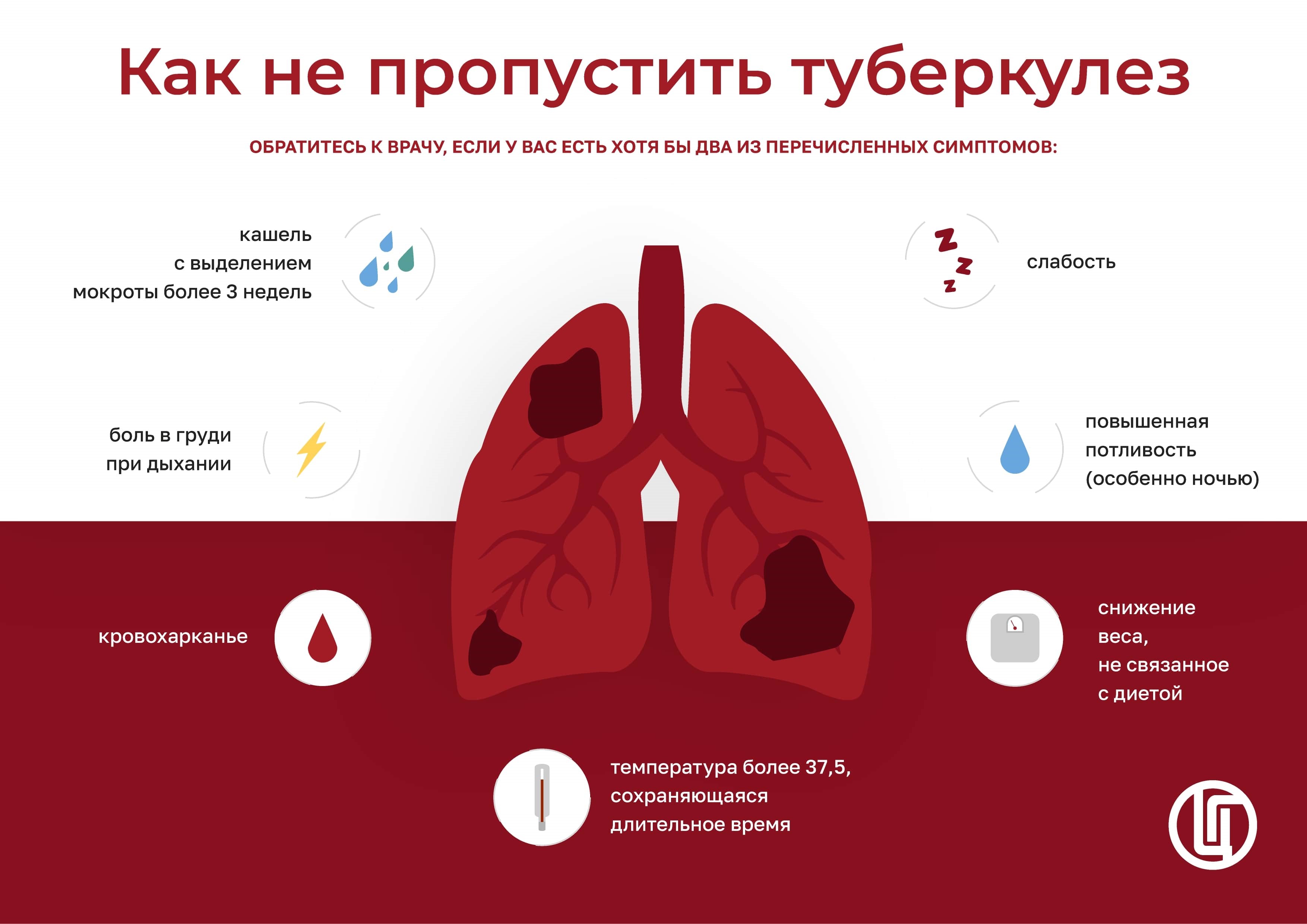 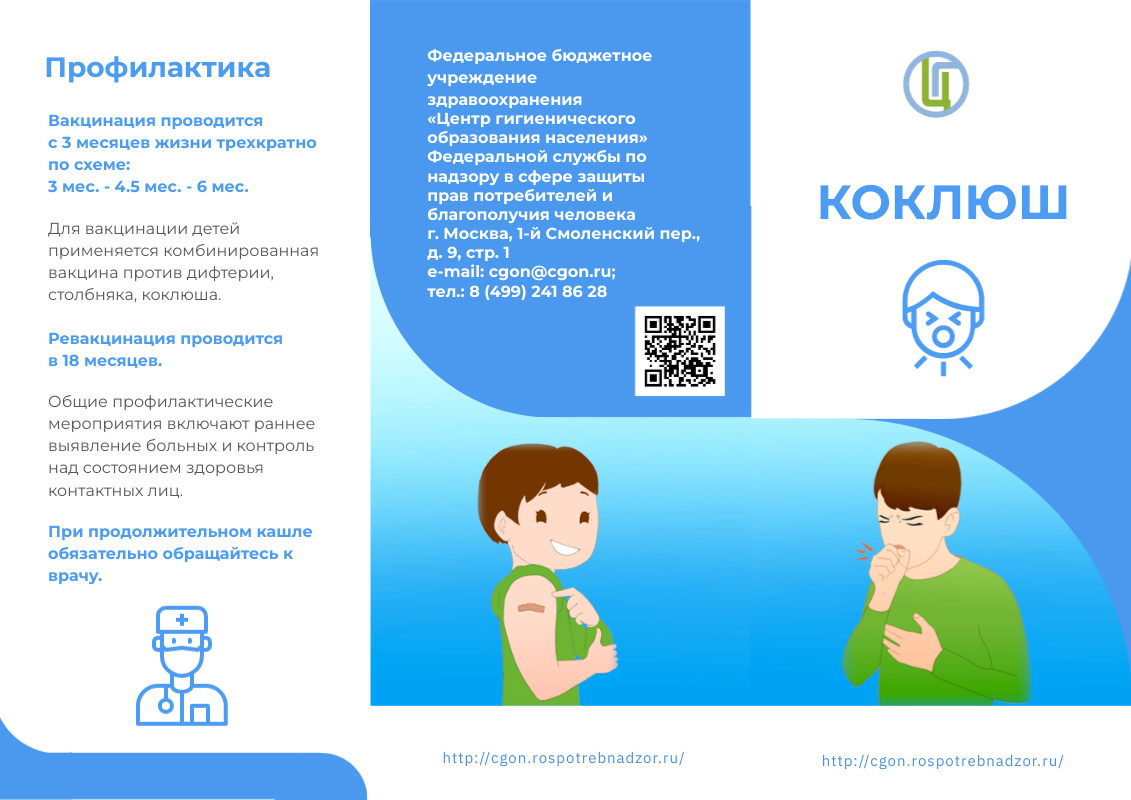 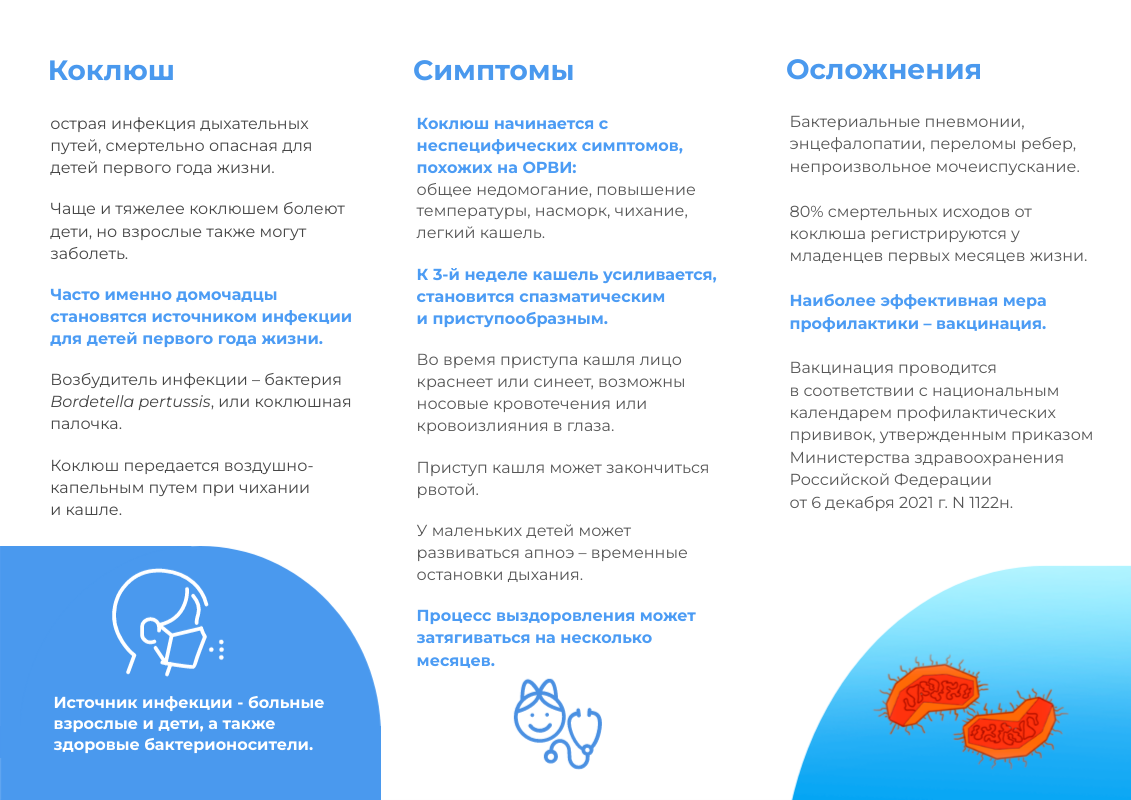 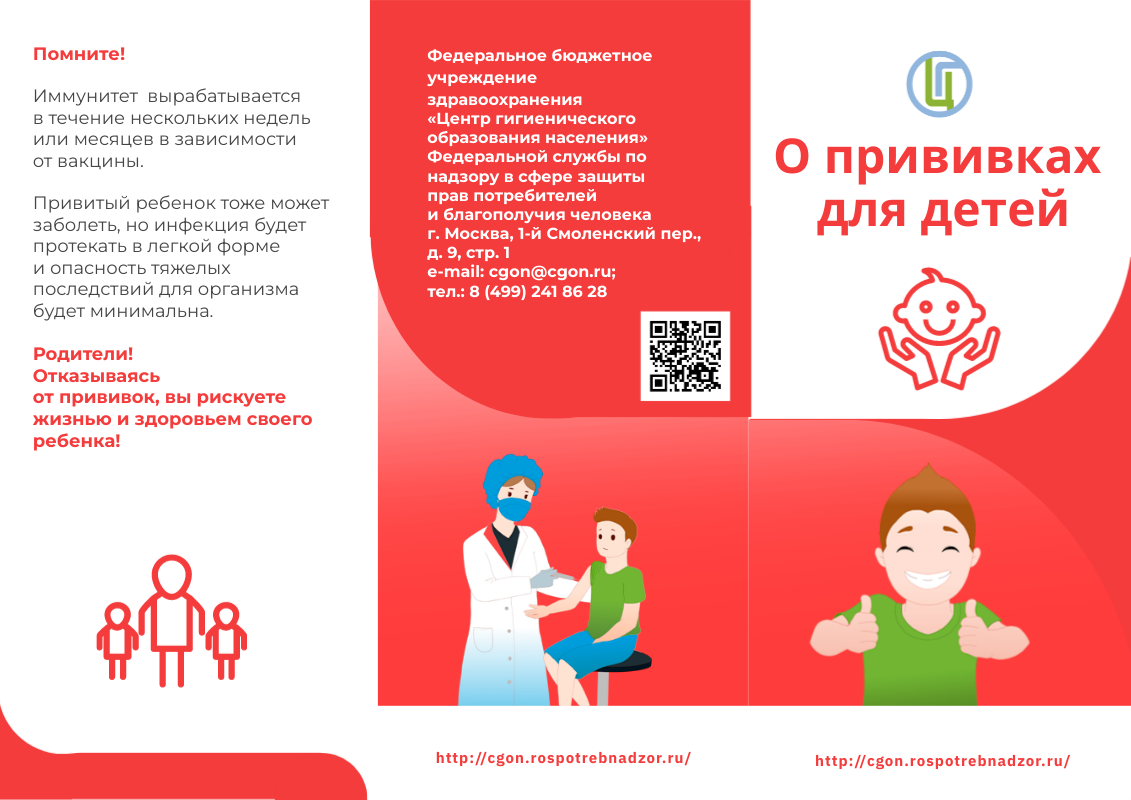 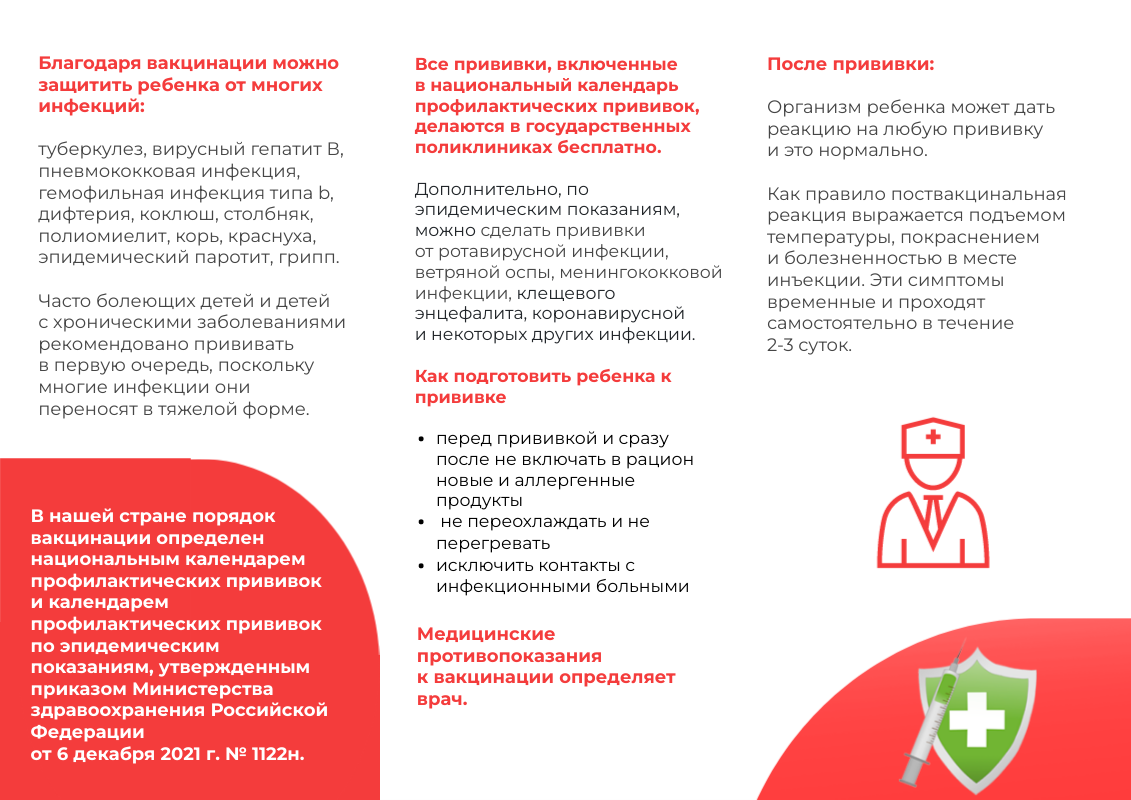 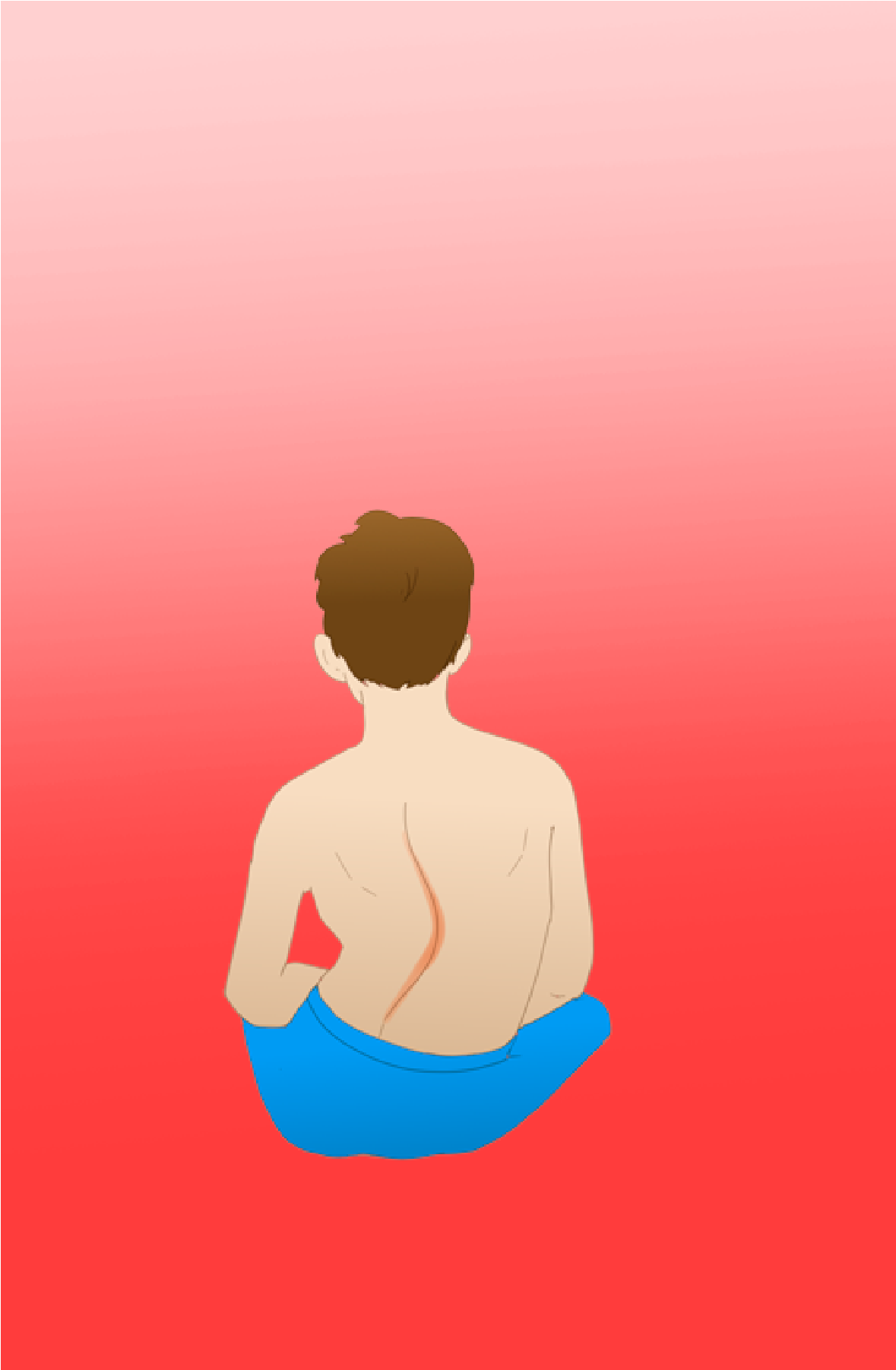 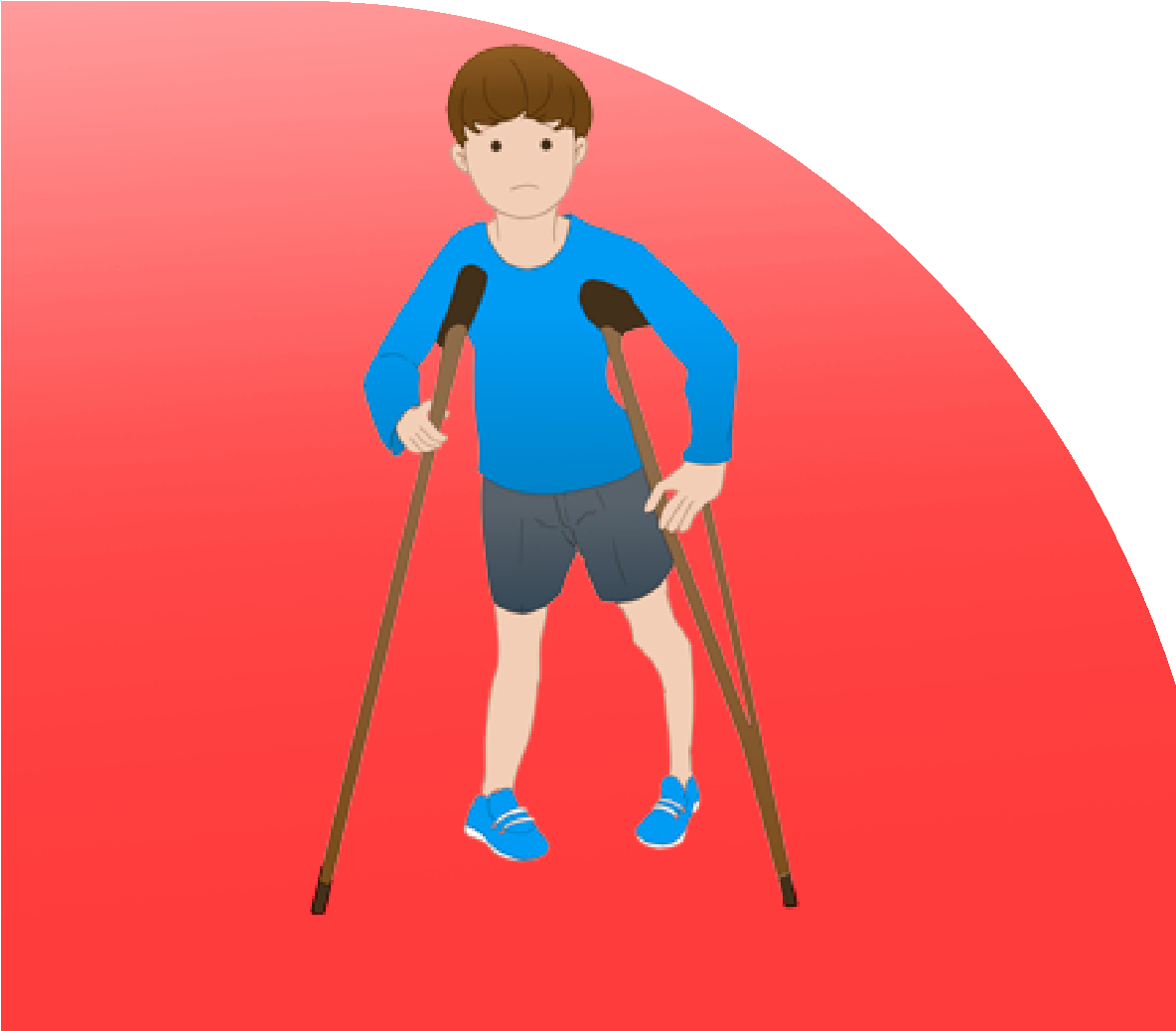 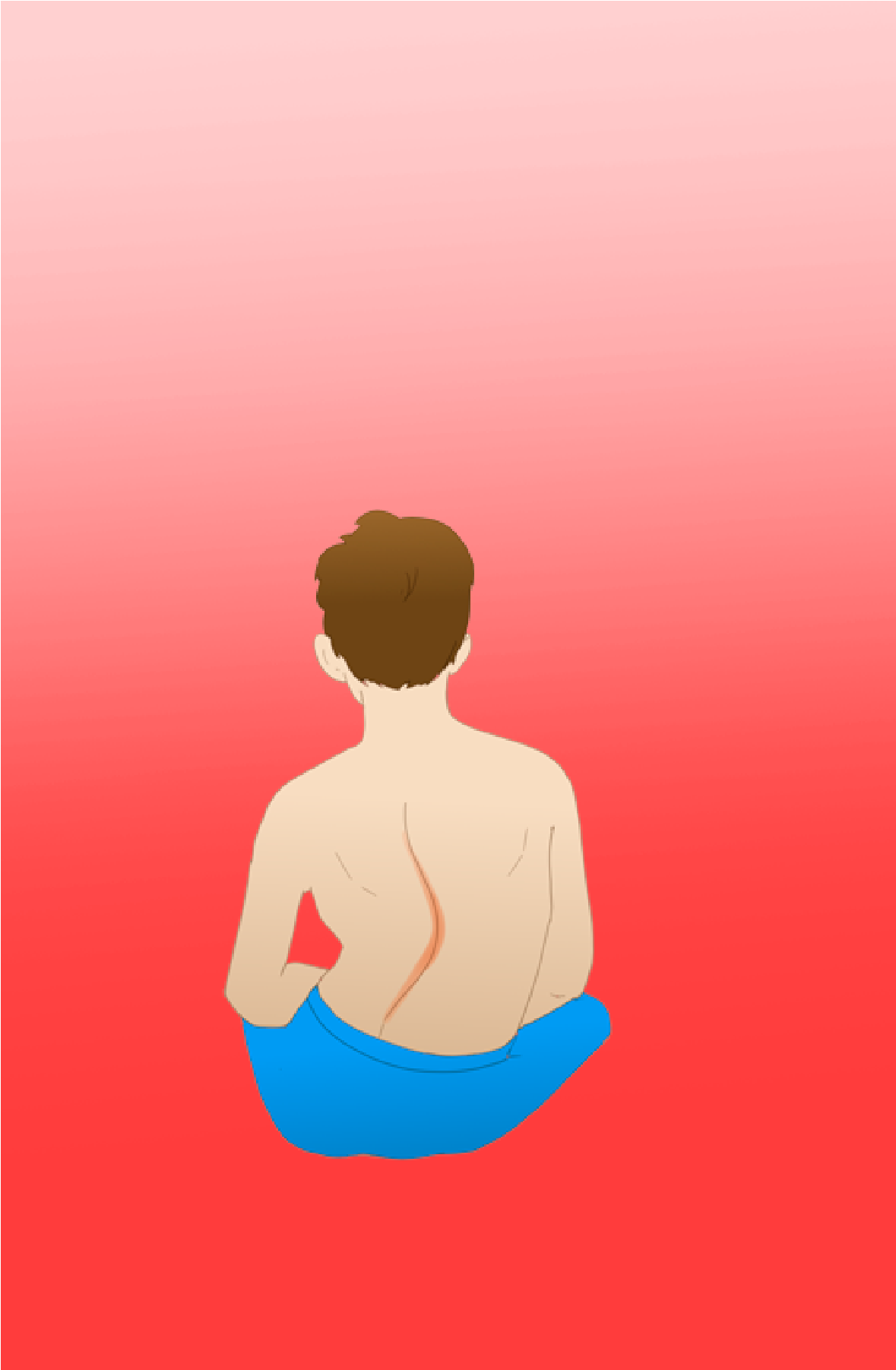 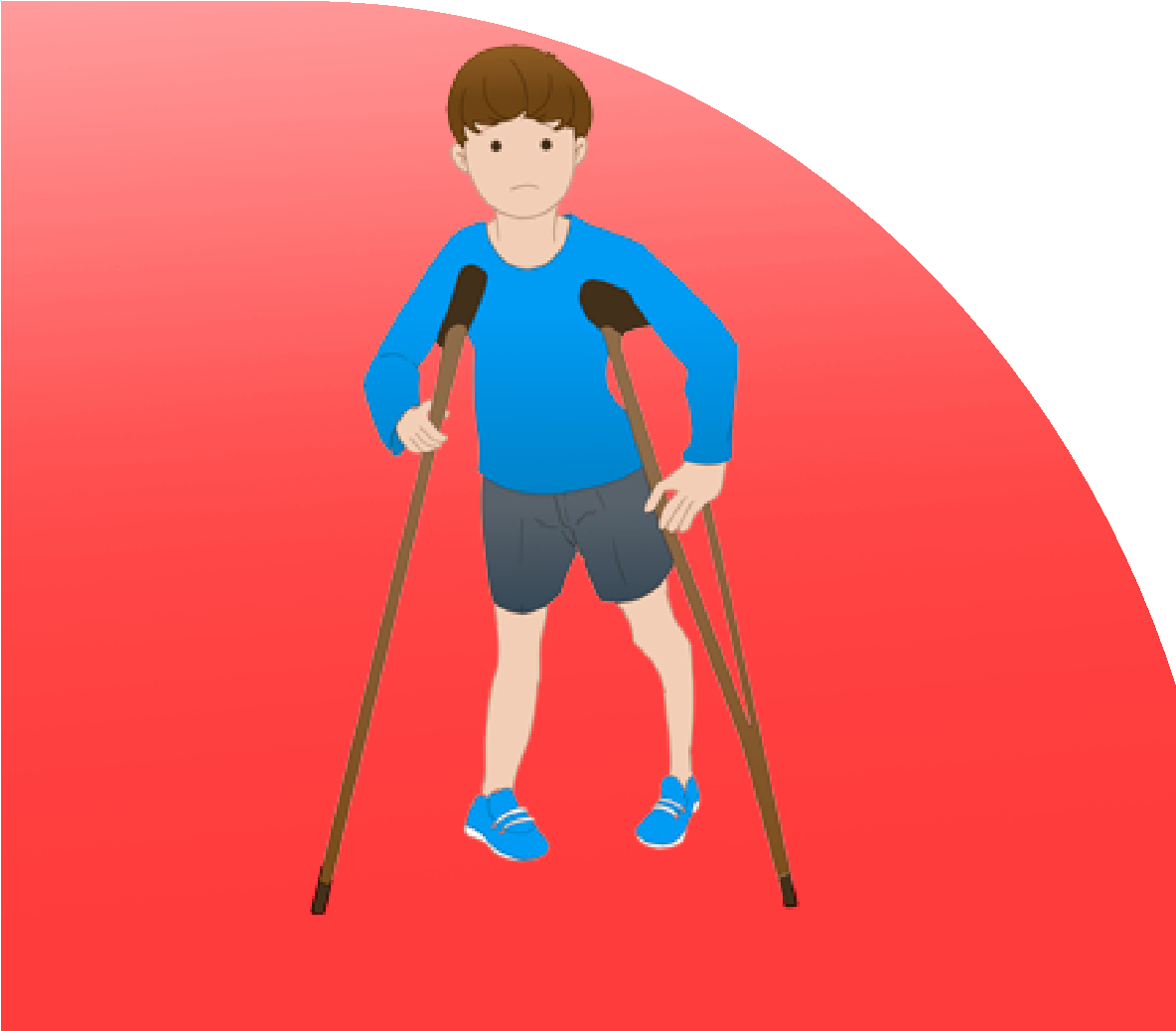 Полиомиелитопасное для жизни инфекционное заболевание, вызываемое энтеровирусами. Источник инфекции больной полиомиелитом человек или носитель вируса. Путь передачи преимущественно фекально – оральный, реже – воздушнокапельный. Инкубационный период колеблется от 4 до 30 дней, чаще 6-21 дней.Симптомы Среди первых симптомов полиомиелита лихорадка, слабость, головная боль, тошнота и рвота, боли в конечностях. В тяжелых случаях в процесс вовлекаются двигательные нервные клетки и наступают параличи. 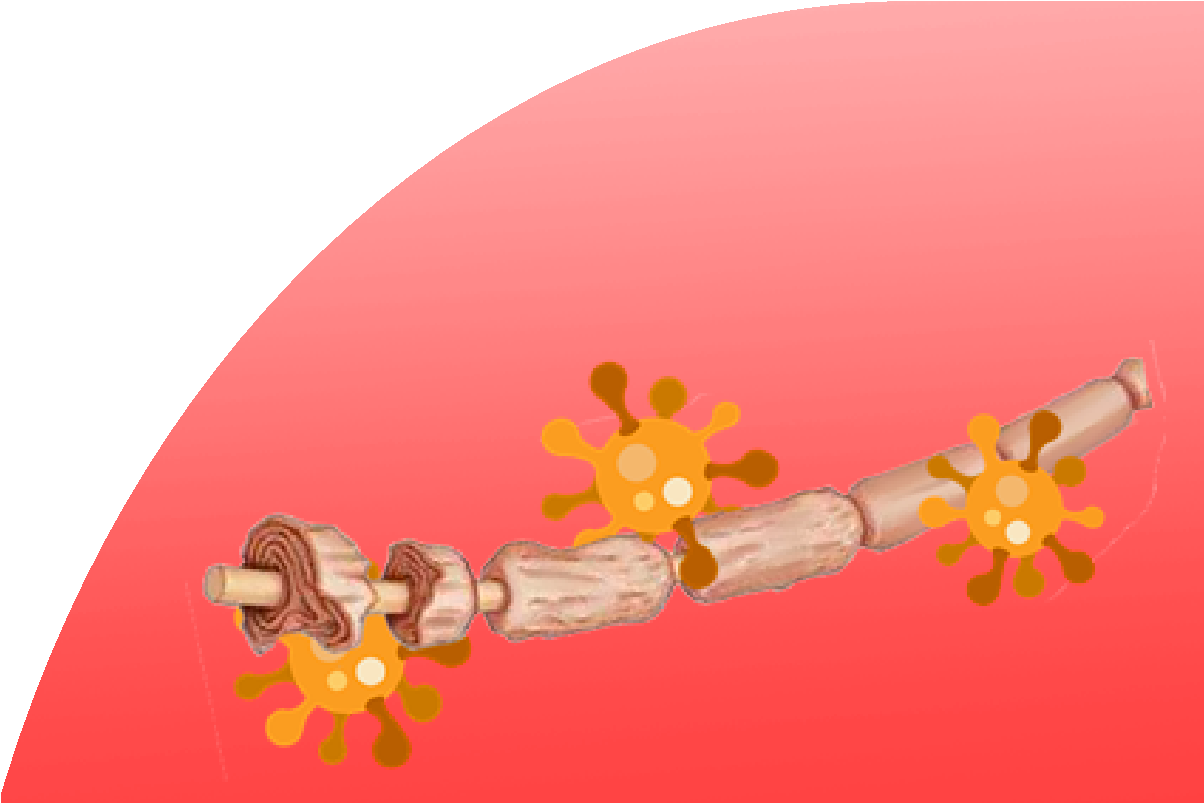 Наиболее подвержены заболеванию дети: не привитые против полиомиелита, получившие менее 3-х прививок против полиомиелита, Осложнения Ателектазы легких, пневмония, сердечная недостаточность, желудочно-кишечные расстройства, парез кишечника и мочевого пузыря.Параличи имеют стойкий характер и сопровождаются атрофией мышц и ортопедическими осложнениями – остеопорозом, переломами, сколиозом, нестабильностью суставов. Больной может погибнуть от дыхательной недостаточности, вызванной параличом дыхательных мышц.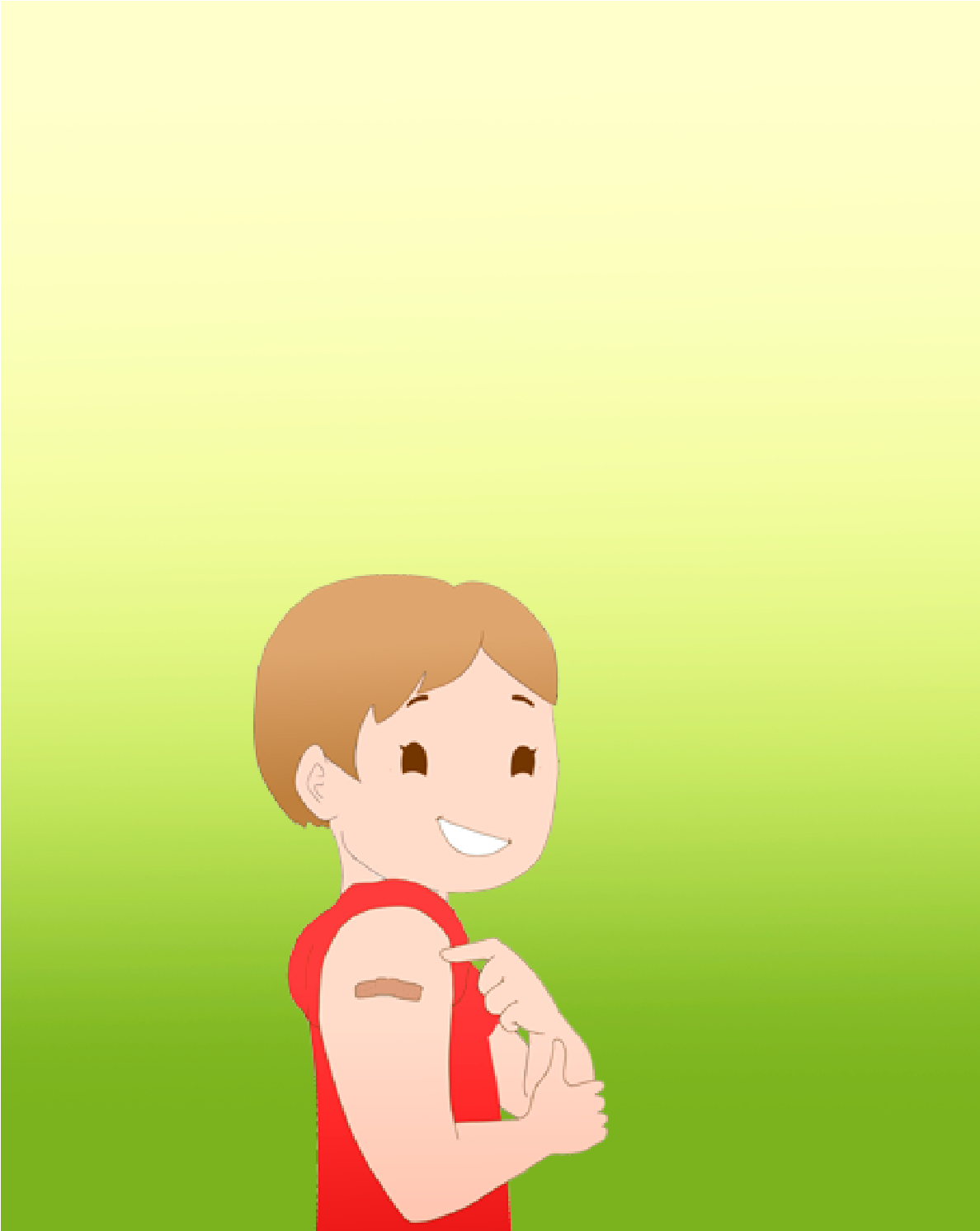 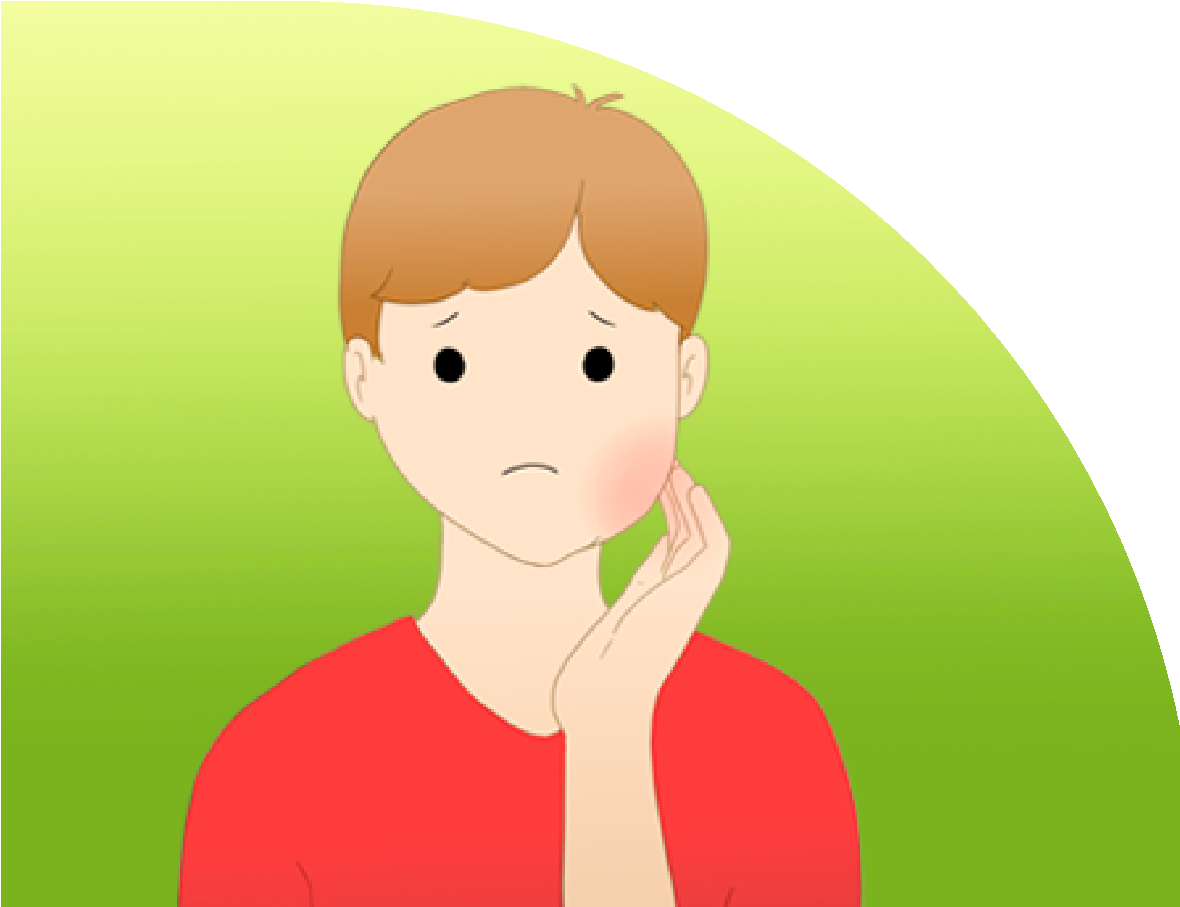 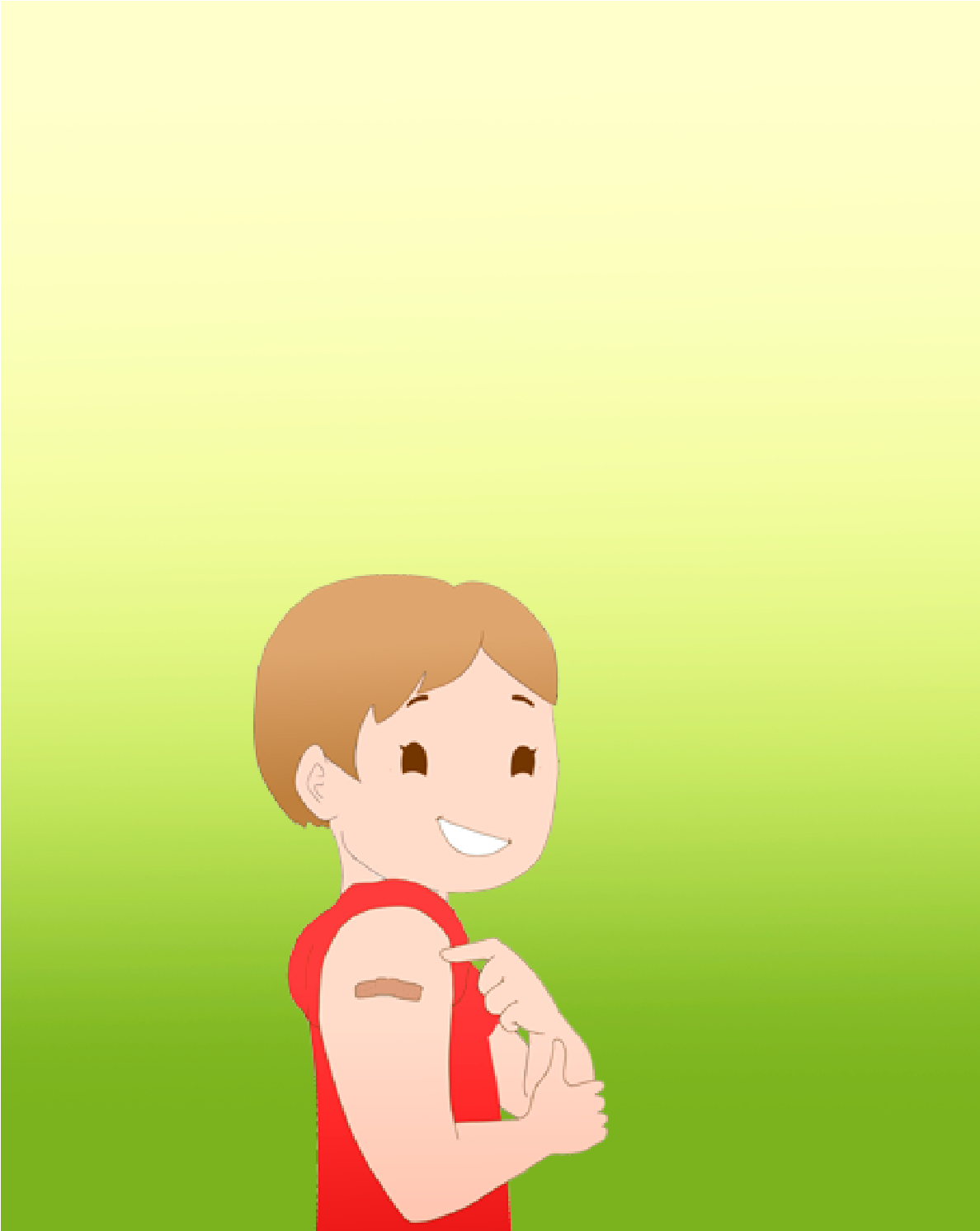 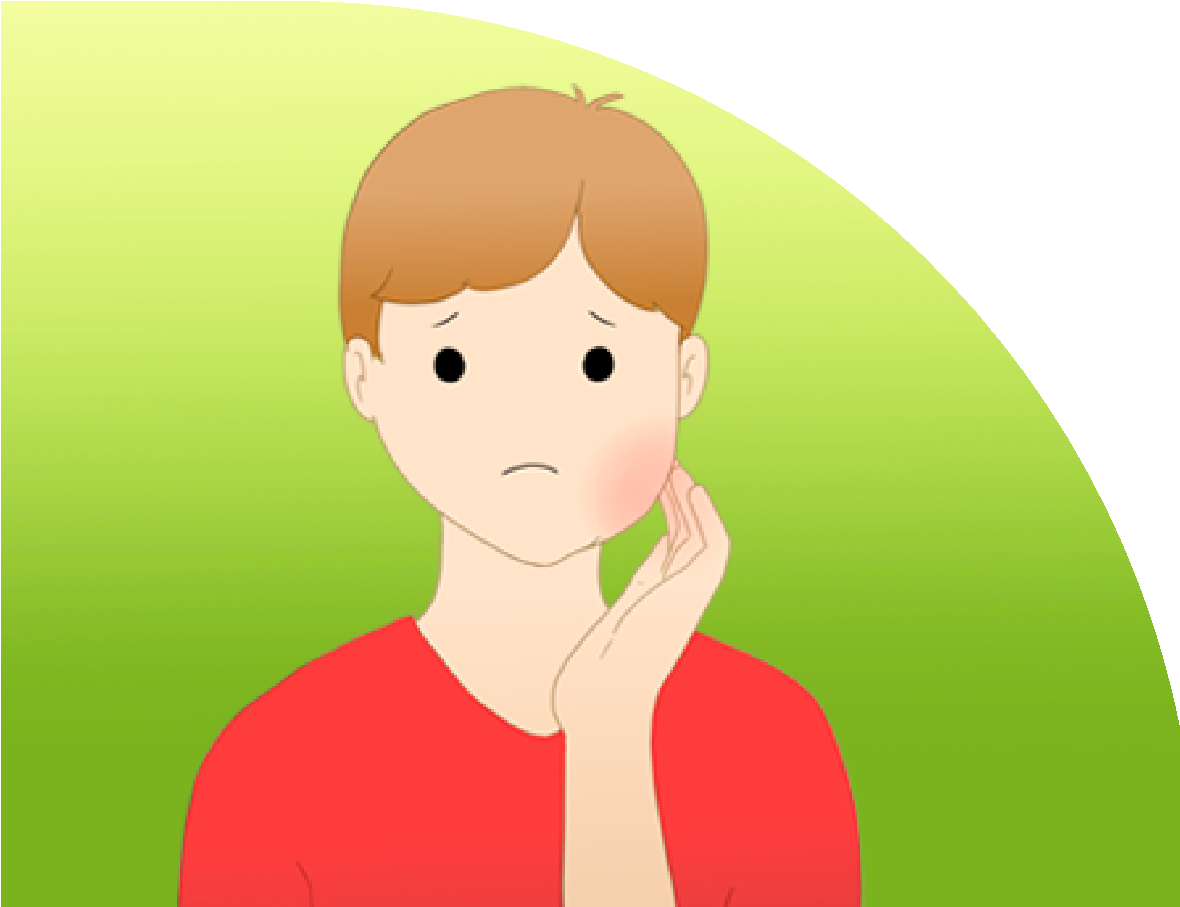 Эпидемический паротит острая вирусная инфекция, характеризующаяся поражением слюнных желез и других железистых органов, а также центральной нервной системы.Риск заражения паротитом непривитых и не переболевших людей достигает 85%, больной становится заразным за 1-2 дня до появления симптомов. Путь передачи воздушно-капельный, возбудитель выделяется со слюной при кашле и чихании.Также возможен контактно-бытовой путь – при пользовании общей посудой или игрушками.СимптомыБолезнь начинается остро с лихорадки, интоксикации, боли при жевании и открывании рта. За ушной раковиной появляется умеренно болезненная припухлость. В течение недели появляется припухлость второй железы. 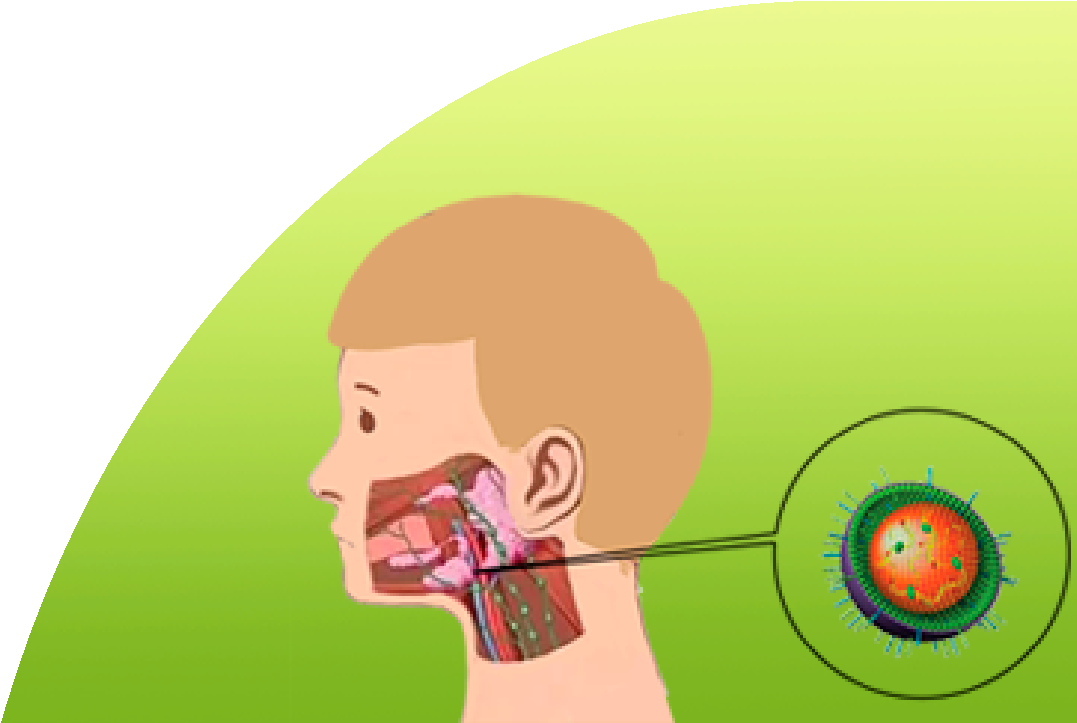 При поражении других железистых органов симптомы будут соответствовать локализации процесса. Поражение подъязычной железы сопровождается болезненностью в подбородочной области. Панкреатит – схваткообразными болями в животе, диареей и рвотой.При развитии орхита возникают боли в паху, увеличение пораженного яичка.Осложненияэнцефалит, менингит, отек головного мозга с летальным исходом, панкреатит, односторонняя потеря слуха без восстановления, бесплодие – как у мужчин, так и у женщин.Ряд экспертов считает, что до 50% всех случаев бесплодия – следствие перенесенного в детстве эпидемического паротита!Если женщина перенесла паротит в первом триместре беременности, есть риск врожденных пороков развития плода или выкидыша.  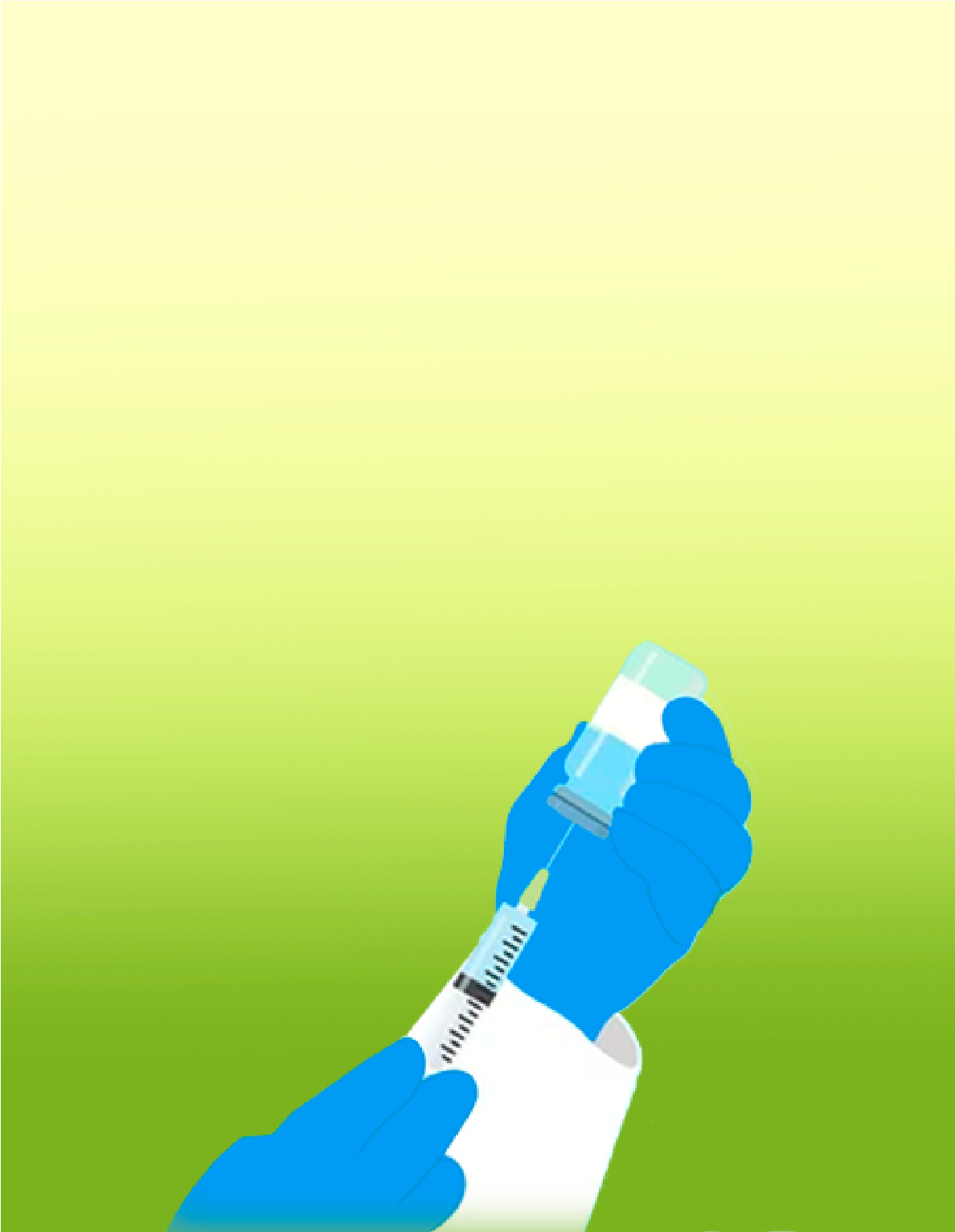 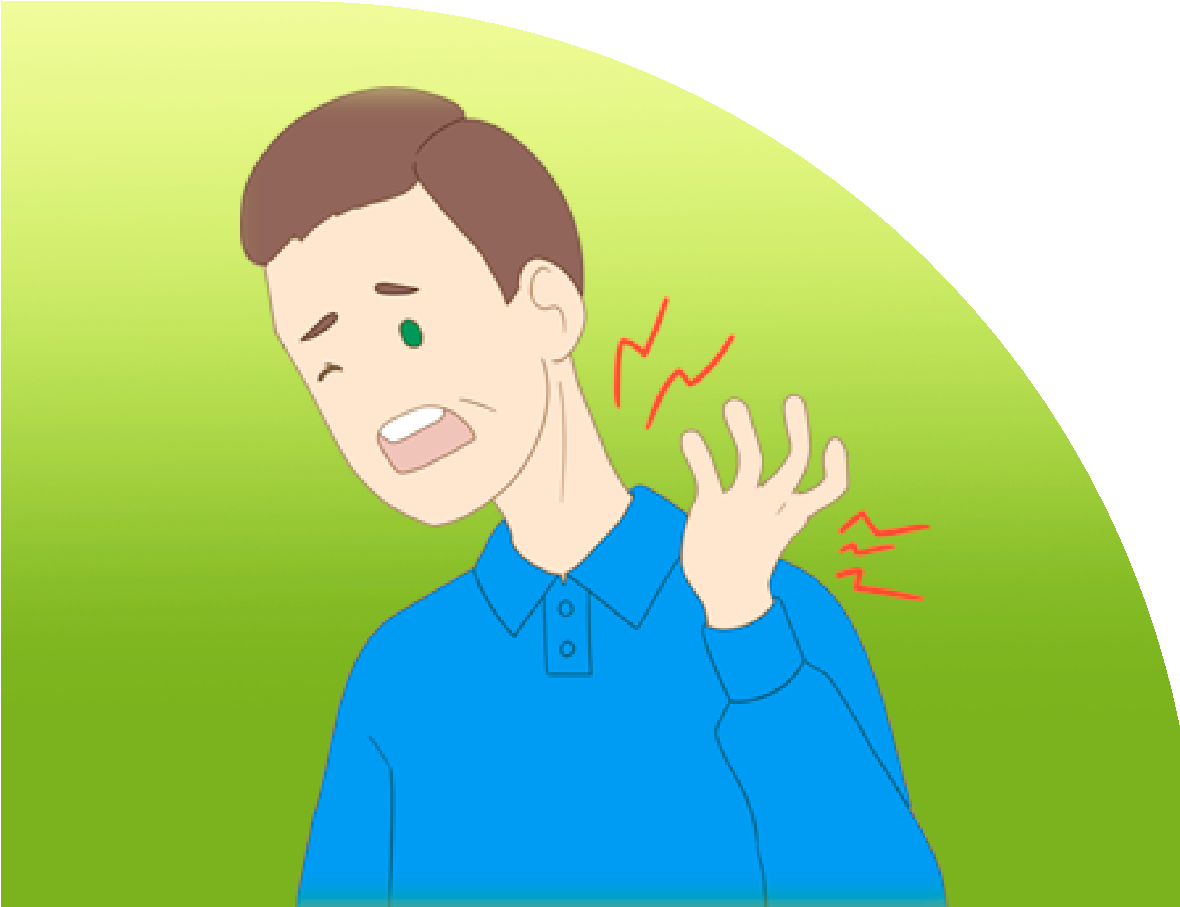 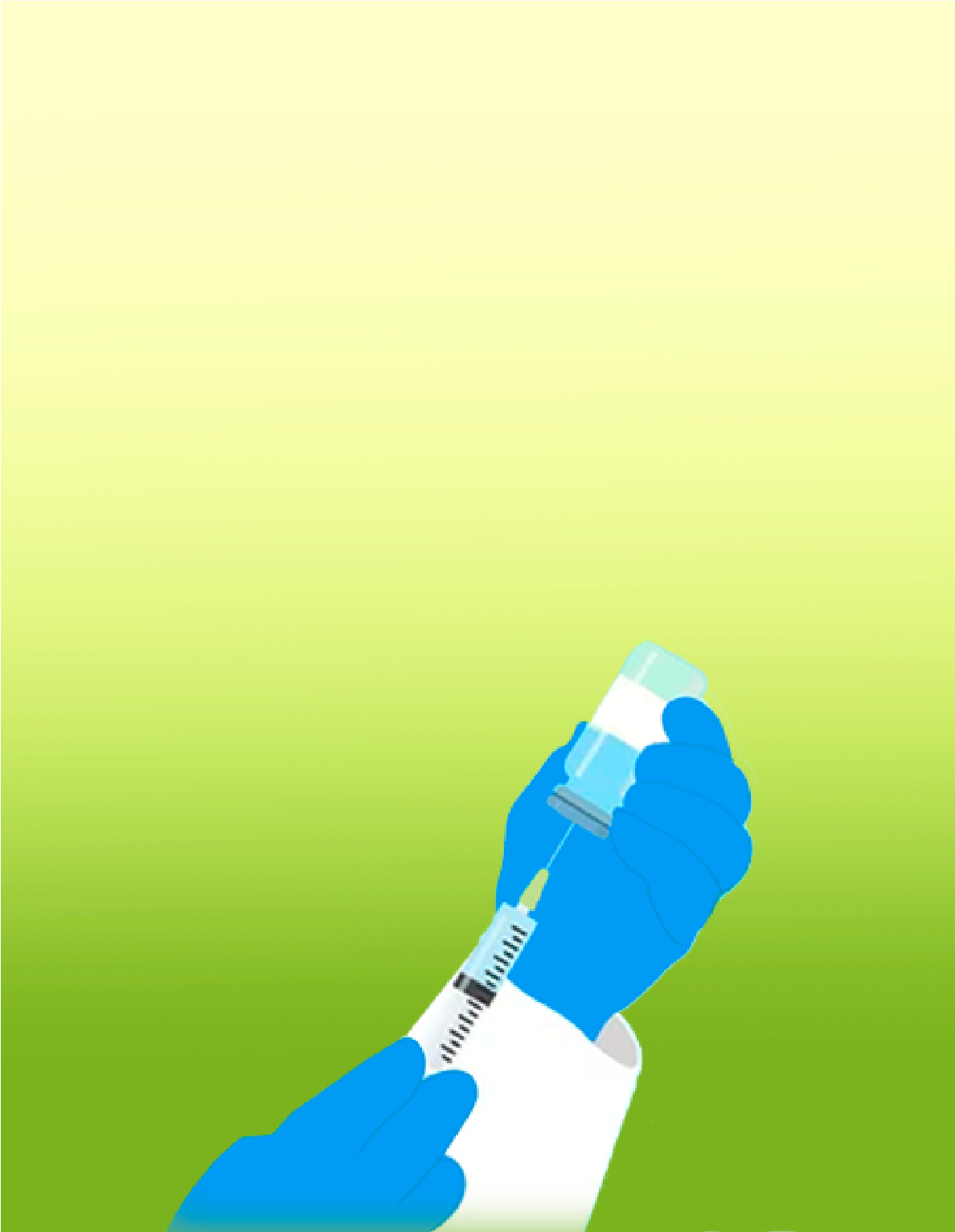 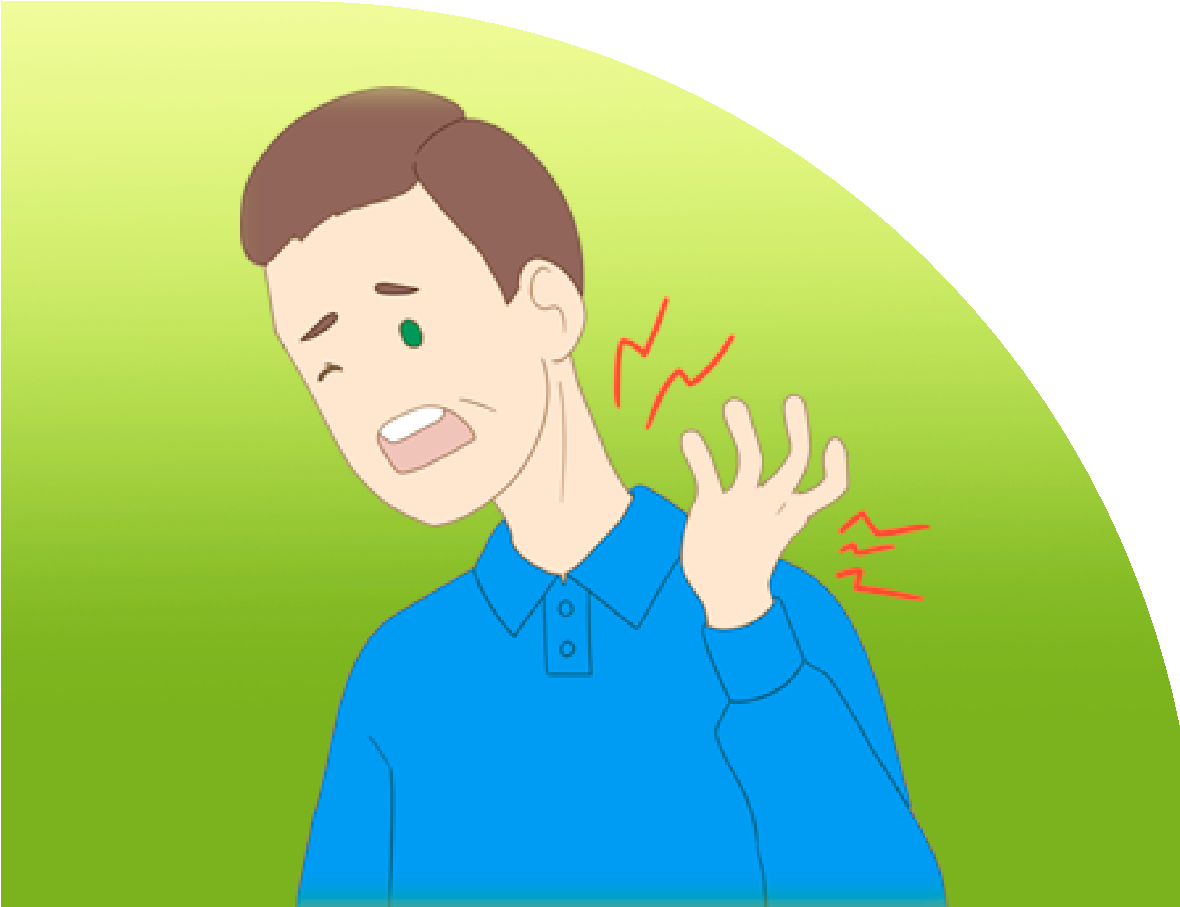 Столбнякопасное для жизни инфекционное заболевание. Возбудитель – бактерия Clostridium tetani, вырабатывающая сильнодействующий токсин.  Именно его действием обусловлены мышечное напряжение и судороги.  Путь передачи – контактный через поврежденные кожные покровы и слизистые оболочки. В основном заражение происходит при порезах, занозах, укусах, реже – в результате ожогов и обморожений.СимптоныЗаболевание начинается с пульсирующей боли в поврежденной части тела, далее присоединяется нарушение глотания, спазм жевательных и мимических мышц, болезненные судороги мышц шеи, челюсти, судорожное запрокидывание головы назад.Осложнения столбняка очень серьезны:пневмония, миокардит, переломы костей, в том числе позвоночника, возникающие вследствие судорог. 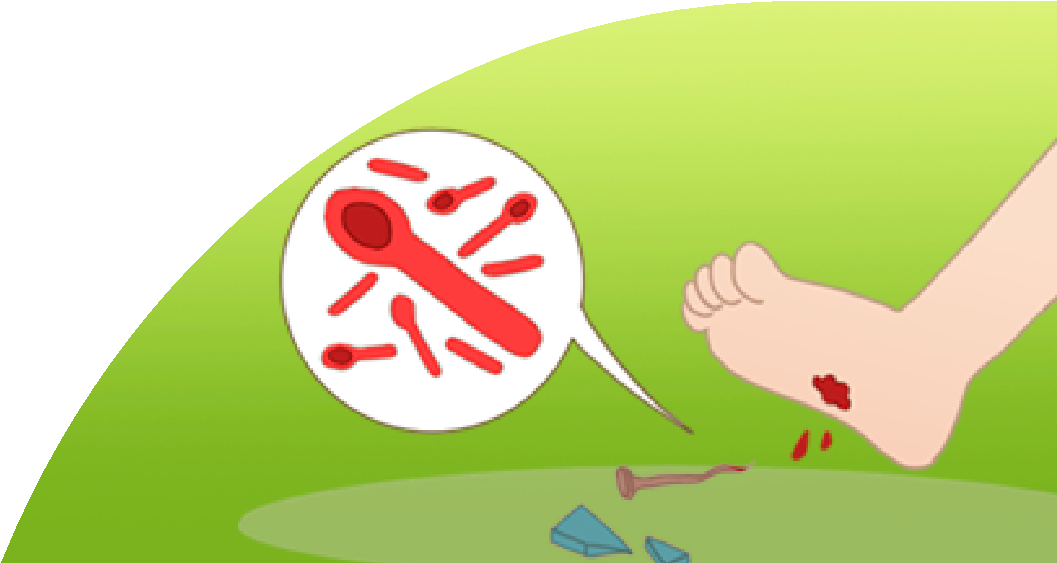 Спазм диафрагмы и дыхательной мускулатуры может привести к остановке дыхания.Летальность 	при 	столбняке высокая и по данным экспертов достигает 30%.Вакцинацияединственный эффективный способ предупреждения столбняка. Вакцина против столбняка - это анатоксин (ослабленный токсин), при введении которого  в организме происходит выработка антитоксических антител. Он применяется отдельно (АС-анатоксин) или в составе комбинированных вакцин – АКДС, АДС, АДС-М. Детей прививают по схеме:3 - 4,5 - 6 месяцев, первая ревакцинация проводится в 18 месяцев, вторая – в 6-7 лет, третья – в 14 лет.  Взрослым рекомендовано проводить ревакцинацию против столбняка каждые 10 лет.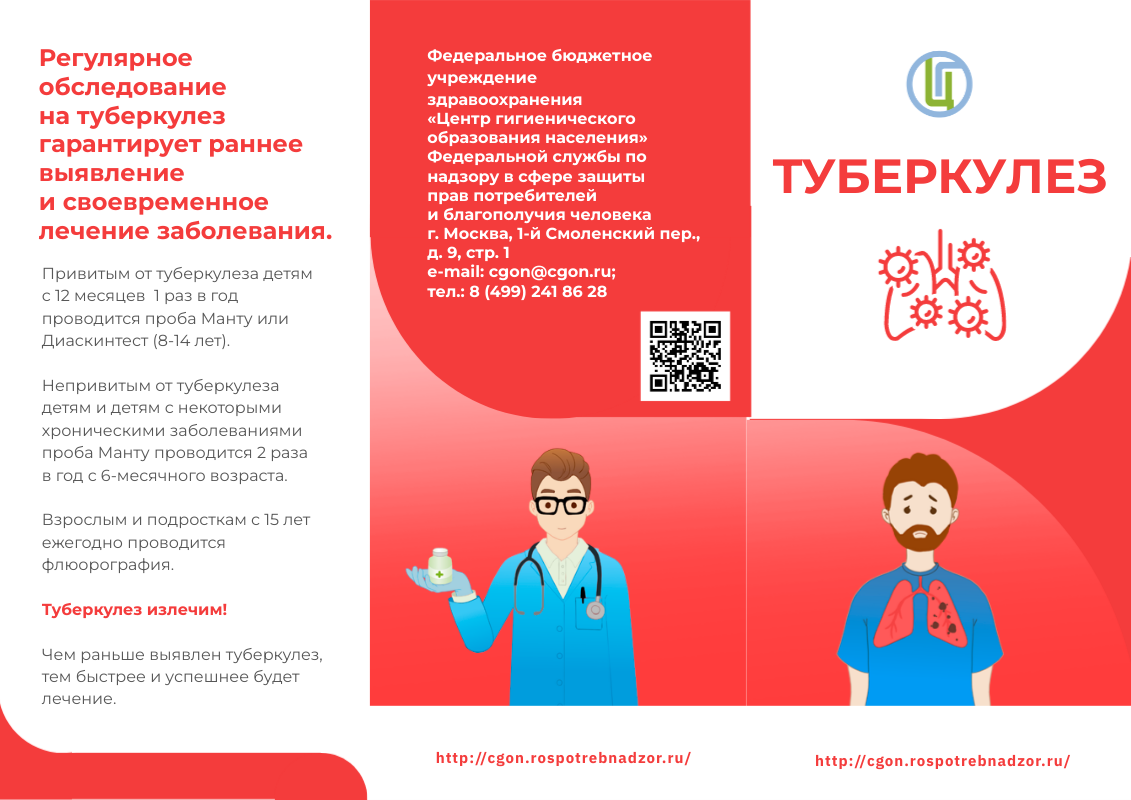 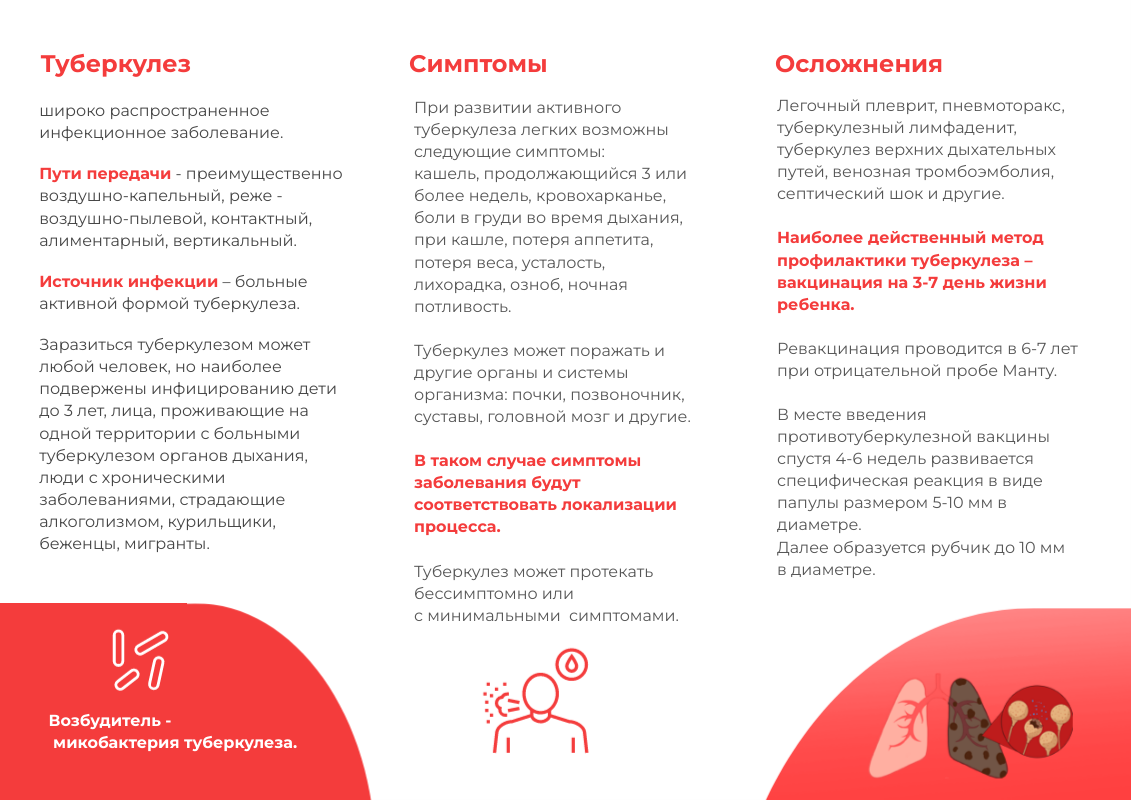 